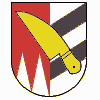                                        U S N E S E N Íz 59. zasedání Rady obce konané dne 07.07.2021 v 16.00 hodinv zasedací místnosti obce                        ______________________________________________________________________Přítomni: Ladislav Koláček - starosta, Bc. Pavel Beneš – místostarosta, MUDr. Milan Nasswettr, Mgr. Martina Horňáková, Mgr. Zdeňka OčenáškováProgram:Usnesení č. 59/1RO provedla kontrolu usnesení a schvaluje zápis z RO č. 58 ze dne 09.06.2021.Hlasování: 5 pro, 0 proti, 0 zdržel seUsnesení č. 59/2RO schvaluje smlouvu o zřízení věcného břemene – služebnosti č. IV – 12 – 8017260/VB/2 uzavíranou mezi Obcí Dlouhá Loučka, IČ: 00298794 a spol. ČEZ Distribuce, a.s. IČ: 24729035, zastoupené spol. ELPREMONT elektromontáže s.r.o. IČ: 26871891 a pověřuje starostu obce p. Ladislava Koláčka podpisem smlouvy.  Hlasování: 5 pro, 0 proti, 0 zdržel seUsnesení č. 59/3RO schvaluje finanční dar  2 000 Kč na ceny v rybářských závodech v Dlouhé Loučce. Hlasování: 5 pro, 0 proti, 0 zdržel seUsnesení č. 59/4RO schvaluje převedení částky ve výši 2 357 760 Kč ZŠ Dlouhá Loučka, na proplacení faktur  na vybavení odborných učeben v rámci výstavby půdní nástavby na budově U Modré Hvězdy, projektu financovaného z prostředků IROP, proplaceného formou ex post. Hlasování: 5 pro, 0 proti, 0 zdržel seUsnesení č. 59/5RO schvaluje dotaci ve výši 15 000 Kč, jako příspěvek na činnost MS Dlouhá Loučka. Hlasování: 5 pro, 0 proti, 0 zdržel seUsnesení č. 59/6RO bere na vědomí zprávu o hospodaření VHS Sitka s.r.o. o v obci Dlouhá Loučka za rok 2020. Usnesení č. 59/7RO schvaluje smlouvu o zřízení věcného břemene – služebnosti č. IE – 12 – 8006987/SOBS VB/010 Dlouhá loučka – Šumvald, PROP.VN 76-319VNV uzavíranou mezi Obcí Dlouhá Loučka, IČ: 00298794 a spol. ČEZ Distribuce, a.s. IČ: 24729035, zastoupené spol. Emontas s.r.o. IČ: 25883551 a pověřuje starostu obce p. Ladislava Koláčka podpisem smlouvy.   Hlasování: 5 pro, 0 proti, 0 zdržel seUsnesení č. 59/8RO bere na vědomí zprávu ZŠ Dlouhá Loučka o provedení prověrek BOZP v roce 2021. Usnesení č. 59/9RO schvaluje poskytnutí dotace ve výši 30 464 Kč pro SDH Dlouhá Loučka na úhradu pojištění členů SDH při zásazích.Hlasování: 5 pro, 0 proti, 0 zdržel seUsnesení č. 59/10RO schvaluje smlouvu č. Z- S14 – 12 – 8120080900 o smlouvě budoucí o realizaci přeložky distribučního zařízení určeného k dodávce elektrické energie uzavírané mezi Obcí Dlouhá Loučka, IČ: 00298794 a spol. ČEZ Distribuce, a.s. IČ: 24729035 a pověřuje starostu obce p. Ladislava Koláčka podpisem smlouvy.   Hlasování: 5 pro, 0 proti, 0 zdržel seUsnesení č. 59/11RO schvaluje smlouvu č. 11010-093841 WTT x0 NT E1 OLYDKL OK o zřízení služebnosti – umístění a provozování komunikačního vedení v k.ú. Dolní Dlouhá Loučka uzavíranou mezi Obcí Dlouhá Loučka IČ: 00298794 a spol. CETIN s.s. IČ: 04084063 a pověřuje starostu obce p. Ladislava Koláčka podpisem smlouvy. Hlasování: 5 pro, 0 proti, 0 zdržel seUsnesení č. 59/12RO schvaluje rozpočtové opatření č. 332106.Hlasování: 5 pro, 0 proti, 0 zdržel seUsnesení č. 59/13RO schvaluje změnu délky přerušení provozu MŠ Dlouhá Loučka v měsíci červenci a srpnu 2021, v termínu od 19.07.2021 do 13.08.2021. Hlasování: 5 pro, 0 proti, 0 zdržel seUsnesení č. 59/14RO schvaluje udělení odměny ředitelce MŠ Dlouhá Loučka Bc. Ivě Tiché za období 1. pololetí roku 2021.Hlasování: 5 pro, 0 proti, 0 zdržel seUsnesení č. 59/15RO schvaluje přijetí dotace ve výši 53 620 Kč od Ministerstva životního prostředí ČR na akci Liniová výsadba stromů v k.ú. Plinkout.Hlasování: 5 pro, 0 proti, 0 zdržel seUsnesení č. 59/16RO schvaluje částku ve výši 6 000 Kč na nákup reklamní plochy na automobilu, který bude zakoupen pro Oblastní Charitu Šternberk. Hlasování: 5 pro, 0 proti, 0 zdržel seLadislav Koláček                                                           starosta obce                                                                  